Identification de minéraux métalliquesLabo #29Poste de travail : ySciencePrésenté àDaniel BlaisPar ElliotLagrange(Justin Roy)Gr: 202MSI 2ESVDate:20 avril 2023But: Identifier les minéraux matélliquesHypothèse:  Je suppose que les minéraux matélliques sont les inconnues #1 et #3.Liste du matériel:Inconnue #1Inconnue #3Inconnue #19Inconnue #21Inconnue #32Manipulations:1. Regarder les minéraux2. Noter les résultats dans le tableau de résultatsRésultats:Titre: Identification des minéraux métalliques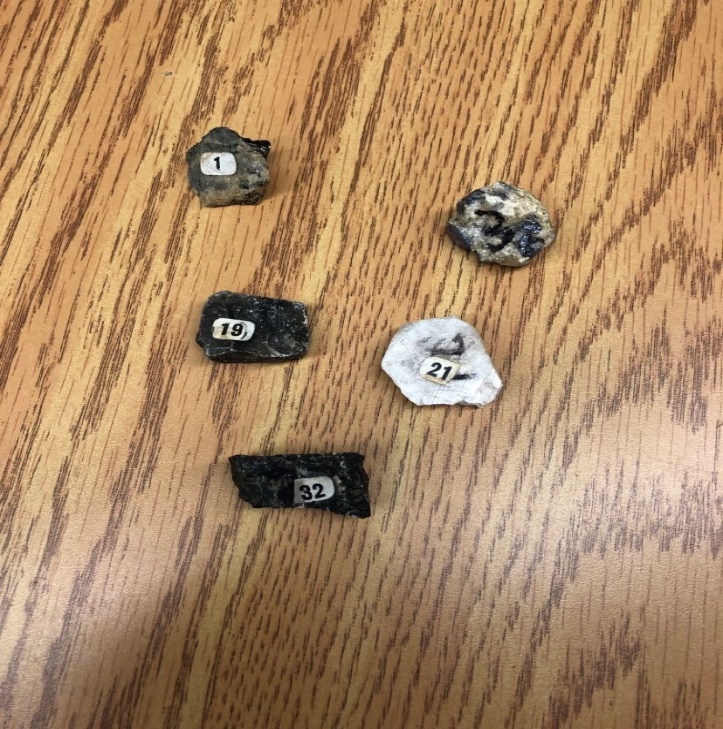 Analyse:D'après mes résultats, l'inconnue #1 a comme résultats:"reflet" ce qui signifie qu'il est métallique.D'après mes résultats, l'inconnue #3 a comme résultats:"reflet" ce qui signifie qu'il est métallique.Conclusion: Mon hypothèse est vraie.InconnuesReflet#1Brillant#3Brillant#19Mat#21Mat#32Mat